Конспект игрового занятия по обучению грамоте в группе компенсирующей направленности (подготовительная группа) на основании методики Ю.А. Пчелинцевой «Словолодочки»«Смелые Капитаны»Цель:  выявить и закрепить уровень знаний, умений и навыков по обучению чтения с помошью методики Ю.Пчелинцевой» Словолодочки» , сделать педагогический процесс более эмоциональным, игровым  добиваться большей активности детей на занятии.Задачи:Учить детей проводить звуковой анализ слов, дифференцируя звуки по их качественной характеристике (согласные и гласные, согласные твёрдые и мягкие, звонкие, глухие).Совершенствовать умение определять местонахождение определенного звука в слове (начало, середина, конец слова)Развивать фонематический слух.Воспитывать самостоятельность в выполнении задания.Формировать умение делить двусложные и трехсложные слова на слоги.Развивать логическое мышление, произвольное внимание, интерес к учебной деятельности.Обучать чтению слогов, составлению слов из предложенных слогов.Все эти задачи активно донести до детей, которые находятся в статусе ОВЗ, в доступной для них форме.Методы и приемы:Наглядный: показ, демонстрация, иллюстрация.Словесный: художественное слово, беседа, рассказ, вопросы, пояснения.Наглядный материал:  ткань (море), лодочки , буквы-капитаны, буквы-принцессы, разрезные карточки, алфавит «Звуки-капельки», Ход занятияВоспитатель: Ребята, я сегодня снова приглашаю вас в наше путешествие по морским простора, но для начала вспомним, что море, реки, и любые водоемы состоят из чего? (Воды). Вода из чего? (Капельки) У нас есть алфавит Капелек. Мы к нему подойдем и повторим наши звуки-капельки.  (Проговарием алфавит)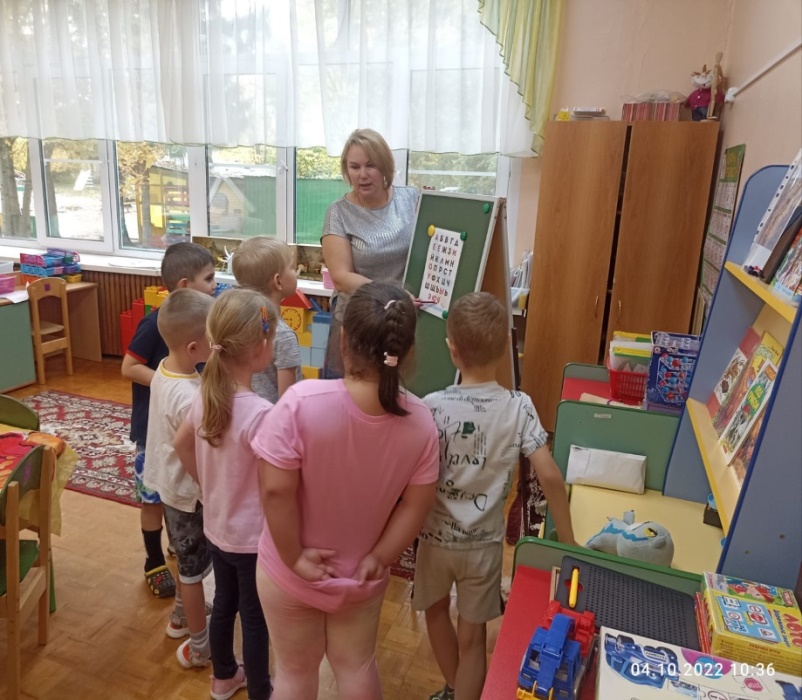 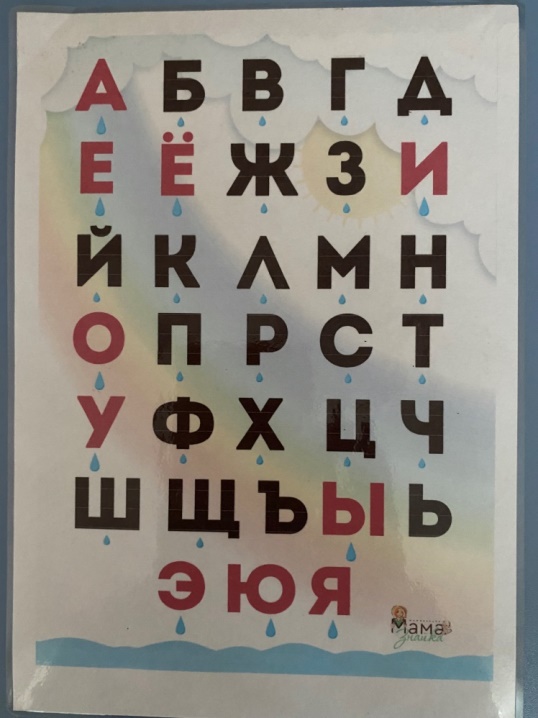 - Почему здесь капельки черного и красного цвета? (Гласные и согласные звуки.  Гласные мы произносим с помощью голоса,  согласные- с помощью зубов, губ, языка))- Теперь нам пора к морю.Физминутка:Море очень широко (Дети широко разводят руки в сторону) Море очень глубоко (Приседают, Коснувшись руками пола) Рыбки там живут, друзья (Выполняют движение «Рыбка») А вот воду пить-нельзя. (Разводят руки в сторону, приподняв плечи) А над морем чайки кружат Полетим за ними дружно Брызги пены, шум прибоя, А над морем мы с тобою (машут руками).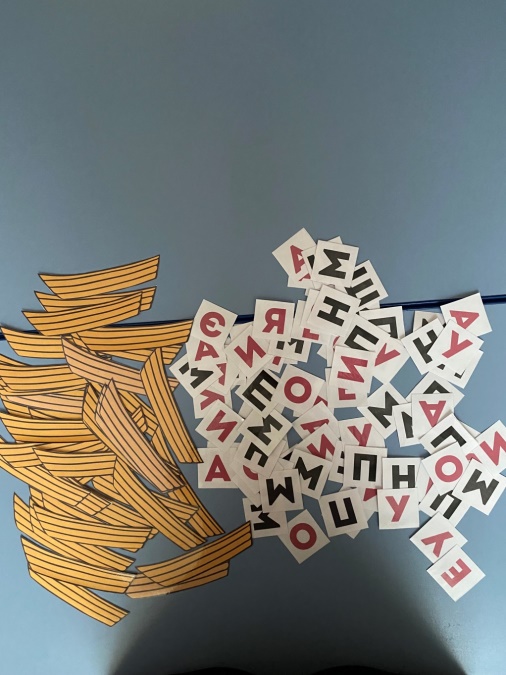 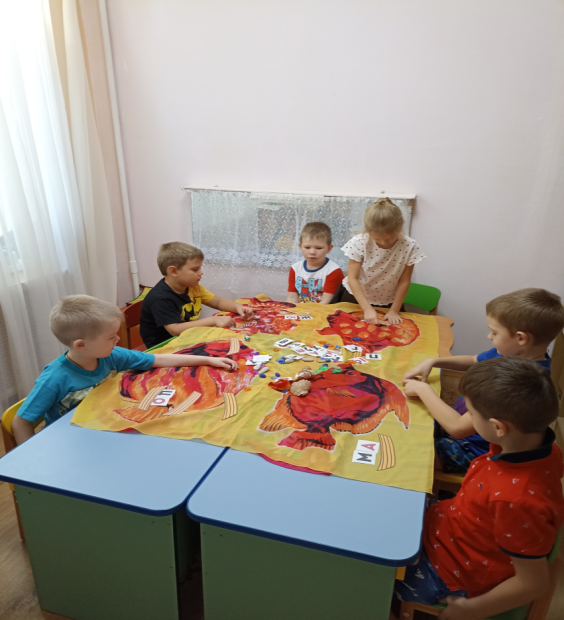 -Но что мы видим на берегу: капитаны (согласные буквы) в лодках, они бывают и звонкие и глухие . Назовите их. (Дети называют согласные и дают характеристику им по глухости и звонкости)- А кто же находится в море ? (Принцессы (гласные буквы) И теперь время спасать принцесс! ( Берут гласную букву и присоединяют к согласной в лодку, получается слог. В лодку садится первый капитан, за ним принцесса)-Благодаря нашим принцессам лодочки получили названия: МА, ПИ, СО, ДЯ, ВУ, ЛЫ.-Благодаря, нашим спасенным Принцессам, капитаны в одних лодках стали мягкими, в других- твердыми.-Назовите лодки с твердыми Капитанами. (Ма, со, ву, лы)-А теперь с мягкими Капитанами (Пи, дя)-Теперь придумаем слова на эти слоги (Примерно: мама, пирог…)-Придумаем предложение с этими словами (Примерно: мама испекла пирог и пошла к морю)-На берегу нас ждут Морячка и Моряк. Лодки с мягкими капитанами плывут к Морячке, а с твердыми к Моряку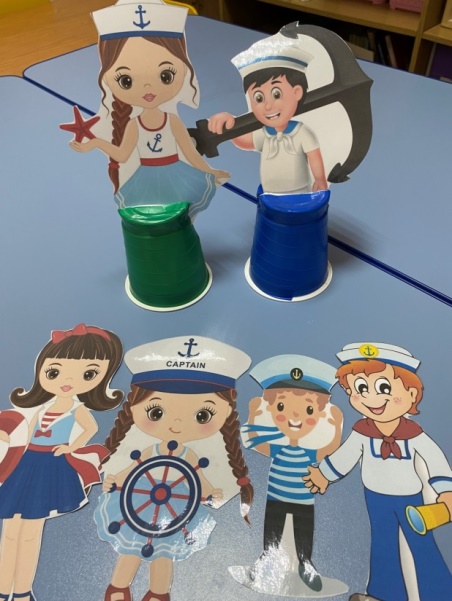 У них для нас есть задание: два конверта. Отгадайте загадку и узнаем, что в конвертах (черепаха, лягушка - разрезные картинки, сложили картинку) 1. Может жить она везде,И на суше ,и в воде,В панцире со всех сторон, Не раздавит даже слон.Тяжела ее рубаха,Кто же он?  (Черепаха)2.И в лесу мы и в болоте, Нас в везде всегда найдетеНа поляне, на опушкеМы зеленые (Лягушки)-Сколько слогов в слове  Лягушка, на какой слог падает ударение, определите местоположение звука  [Л] -Сколько слогов в слове Черепаха, на какой слог падает ударение, определите местоположение звука [Р]Итог: Ребята, что мы сегодня повторили, вспомнили ?- Какие бываю буквы: согласные-гласные; твердые –мягкие; звонкие-глухие-Читали слоги, составляли слова, а затем предложения.-Делили на слоги, ставили ударение в словах, определяли место звука в слове.. Может жить она везде,И на суше, и в воде,В панцире со всех сторон, Не раздавит даже слон.Тяжела ее рубаха,Кто же это? (Черепаха)2.И в лесу мы и в болоте, Нас  везде всегда найдетеНа поляне, на опушкеМы зеленые (Лягушки)